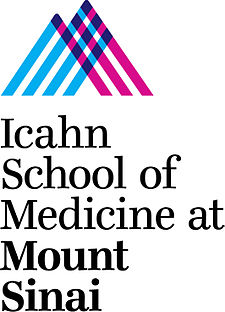 NEUROPSYCHOLOGY EXTERNSHIP2022-2023 Training Year
ADULT NEUROPSYCHOLOGY CENTERDepartment of PsychiatryProgram Description: The externship is an opportunity to gain experience in neuropsychological assessment, as well as psychotherapy (optional).  The training experience provides an introduction to the purposes and uses of neuropsychological evaluation.  A year-long neuroscience course provides a framework for conceptualization of cognitive impairments.  Both inpatient and outpatient populations are served.  Students receive training in neuropsychological assessment that includes administration, scoring, interpretation, and report writing.  In addition, didactic seminars and lectures attended with the interns and post-doctoral fellow are an integral part of the training experience.General Information:Director of the Program: Jane Martin, Ph.D.https://icahn.mssm.edu/education/residencies-fellowships/list/neuropsychology-externshipLength of Externship: 12 monthsStart Date: July 1, 2022End Date: June 30, 2023Hours per Week Expected: 16Required Externship Day: TuesdaySpecialty Track: NeuropsychologyNumber of Externs Accepted for 2022-2023: 2Minimum Level of Readiness: Prior externship; third year studentPreferences: Assessment experienceInterviews:Interview Date (tentative): February 2022Interview Process: Due to COVID restrictions, in person interviews will not be required and instead will be conducted via Zoom.Required Application Materials (uploaded via nynjadot.apa.org): CVLetter of interest2 letters of recommendation1 deidentified adult test report Intervention and Assessment:Intervention Training Experiences: 1 individual psychotherapy case, if desiredAssessment Training Experiences: Adult neuropsychological and psychological testing for cognitive impairments.  Experience with test selection, test administration and scoring, report writing, and case conceptualization.  Externs can expect to see approximately one testing case per week.Supervision:Hours/Week of Individual Supervision: At least two hours per weekEstimated Hours/Week of Group Supervision: One hour per weekEstimated Hours/Week of Didactics: 2Estimated Informal Open Door “Curbside” Supervision: As much as neededContext of Didactics: Seminars, Grand Rounds, guest lecturers, year-long Neuroscience course, and mini-courses related to assessment and psychiatric disordersSupervisors:Jane Martin, Ph.D. is Director of the Neuropsychology Center and Adult Clinical Psychology Internship Program and is responsible for the integrity and quality of the training.  Dr. Martin and the attending and voluntary faculty who contribute to the training program are New York State licensed psychologists at Mount Sinai School of Medicine.Clara Li, Ph.D. Attending faculty; Assistant Director of the Neuropsychology Center and Adult Clinical Psychology Internship Program; Neuropsychologist and clinical researcher at the Alzheimer’s Disease Research Center (ADRC).Margaret Sewell, Ph.D. Attending faculty; Assistant professor and supervisor in the Neuropsychology Center and Adult Clinical Psychology Internship Program; Neuropsychologist, Director of Education and clinical researcher at the ADRC.Maria Loizos, Ph.D. Attending faculty; Clinical Instructor and supervisor in the Neuropsychology Center and Adult Clinical Psychology Internship Program; Neuropsychologist and clinical researcher at the ADRC.Brittany Perri, Psy.D. Clinical Neuropsychology Postdoctoral Fellow in the Neuropsychology Center and Adult Clinical Psychology Internship ProgramVoluntary Supervisors:  Cindy Aaronson, MSW, Ph.D., Ellen Mezan, Ph.D., Danielle Halpern, Ph.D., and Suzan Uysal, Ph.D., ABPP-CN